			Imię i nazwisko uczestnika konkursu……………………………………………………………………………………………………….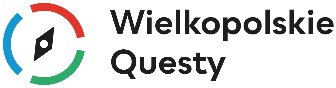 adres mailowy ………………………………………………………………………………………………………………………………………..L.p.Data przejściaTytuł questaHasło i kod dostępu (jeśli występuje)Miejsce na pieczęć